MODELO DE LISTA DE VERIFICAÇÃO DA ISO 27001.  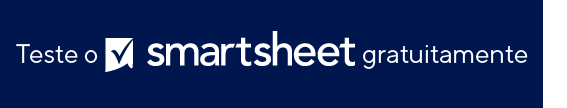 AVISO DE ISENÇÃO DE RESPONSABILIDADEQualquer artigo, modelo ou informação fornecidos pela Smartsheet no site são apenas para referência. Embora nos esforcemos para manter as informações atualizadas e corretas, não fornecemos garantia de qualquer natureza, seja explícita ou implícita, a respeito da integridade, precisão, confiabilidade, adequação ou disponibilidade do site ou das informações, artigos, modelos ou gráficos contidos no site. Portanto, toda confiança que você depositar nessas informações será estritamente por sua própria conta e risco.CONTROLE ISO 27001FASES DE IMPLEMENTAÇÃOTAREFASEM CONFORMIDADE?NOTAS5Políticas de segurança da informaçãoPolíticas de segurança da informaçãoPolíticas de segurança da informaçãoPolíticas de segurança da informação5.1Orientação do gerenciamento para segurança da informaçãoOrientação do gerenciamento para segurança da informaçãoOrientação do gerenciamento para segurança da informaçãoOrientação do gerenciamento para segurança da informaçãoHá políticas de segurança?5.1.1Políticas de segurança da informaçãoTodas as políticas são aprovadas pelo gerenciamento?Evidência de conformidade?6Organização de segurança da informaçãoOrganização de segurança da informaçãoOrganização de segurança da informaçãoOrganização de segurança da informação6.1funções e responsabilidades da segurança da informaçãofunções e responsabilidades da segurança da informaçãofunções e responsabilidades da segurança da informaçãofunções e responsabilidades da segurança da informação6.1.1Funções e responsabilidades da segurançaFunções e responsabilidades definidas?6.1.2Segregação de tarefasSegregação de tarefas definidas?6.1.3Contato com autoridadesÓrgão/autoridade de verificação contatada para verificação da conformidade?6.1.4Contato com grupos de interesse especialContato estabelecido com grupos de interesse especial relacionados à conformidade?6.1.5Segurança da informação no gerenciamento de projetosEvidência de segurança da informação no gerenciamento de projeto? 6.2Dispositivos móveis e teletrabalhoDispositivos móveis e teletrabalhoDispositivos móveis e teletrabalhoDispositivos móveis e teletrabalho6.2.1Política de dispositivos móveisPolítica definida para dispositivos móveis?6.2.2TeletrabalhoPolítica definida para trabalhar remotamente?7Segurança dos recursos humanosSegurança dos recursos humanosSegurança dos recursos humanosSegurança dos recursos humanos7.1Antes da contrataçãoAntes da contrataçãoAntes da contrataçãoAntes da contratação7.1.1TriagemPolítica definida para seleção de funcionários antes da contratação?7.1.2Termos e condições do empregoPolítica definida para os termos e condições do RH para contratação?7.2Durante a contrataçãoDurante a contrataçãoDurante a contrataçãoDurante a contratação7.2.1Responsabilidades de gerenciamentoPolítica definida para as responsabilidades do gerenciamento? 7.2.2Conscientização, educação e treinamento em segurança da informaçãoPolítica definida para conscientização, educação  e treinamento em segurança da informação? 7.2.3Processo disciplinarPolítica definida para 
processo disciplinar com relação à segurança da informação? 7.3Rescisão e mudança de empregoRescisão e mudança de empregoRescisão e mudança de empregoRescisão e mudança de emprego7.3.1Responsabilidades de rescisão ou mudança de empregoPolítica definida para rescisão do RH ou para mudança de emprego com relação à segurança da informação? 8Gerenciamento de ativosGerenciamento de ativosGerenciamento de ativosGerenciamento de ativos8.1Responsabilidades pelos ativosResponsabilidades pelos ativosResponsabilidades pelos ativosResponsabilidades pelos ativos8.1.1Inventário de ativosLista completa de inventário de ativos?8.1.2Propriedade dos ativosLista completa de propriedade de ativos8.1.3Uso aceitável dos ativosPolítica definida para "uso aceitável" de ativos8.1.4Retorno dos ativosPolítica definida de devolução de ativos?8.2Classificação da informaçãoClassificação da informaçãoClassificação da informaçãoClassificação da informação8.2.1Classificação da informaçãoPolítica definida para classificação da informação? 8.2.2Rotulagem das informaçõesPolítica definida para rotulagem das informações? 8.2.3Manipulação de ativosPolítica definida para manipulação de ativos? 8.3Tratamento da mídiaTratamento da mídiaTratamento da mídiaTratamento da mídia8.3.1Gerenciamento de mídia removívelPolítica definida para gerenciamento 
de mídia removível? 8.3.2Descarte de mídiaPolítica definida para descarte de mídia? 8.3.3.Transferência de mídia físicaPolítica definida para transferência 
de mídia física? 9Controle de acessoControle de acessoControle de acessoControle de acesso9.1Responsabilidades pelos ativosResponsabilidades pelos ativosResponsabilidades pelos ativosResponsabilidades pelos ativos9.1.1Política de controle de acessoPolítica definida para controle de acesso? 9.1.2Acesso às redes e 
serviços de redesPolítica definida para acesso a redes e serviços de rede? 9.2Responsabilidades pelos ativosResponsabilidades pelos ativosResponsabilidades pelos ativosResponsabilidades pelos ativos9.2.1Registro e cancelamento de registro de ativos de usuáriosPolítica definida para registro e cancelamento de registro de ativos de usuário? 9.2.2Provisionamento de acesso a usuáriosPolítica definida para provisionamento de acesso ao usuário? 9.2.3Gerenciamento de direitos de acesso privilegiadosPolítica definida para gerenciamento 
de direitos de acesso privilegiado? 9.2.4Gerenciamento de informações de autenticação secreta de usuáriosPolítica definida para gerenciamento 
de informações de autenticação secreta de usuários. 9.2.5Análise dos direitos de acesso do usuárioPolítica definida para revisão dos direitos de acesso de usuário? 9.2.6Remoção ou ajuste dos direitos de acessoPolítica definida para remoção ou ajuste de direitos de acesso? 9.3Responsabilidades do usuárioResponsabilidades do usuárioResponsabilidades do usuárioResponsabilidades do usuário9.3.1Uso das informações de autenticação secretaPolítica definida para uso de informações de autenticação secreta? 9.4Controle de acesso ao sistema e ao aplicativoControle de acesso ao sistema e ao aplicativoControle de acesso ao sistema e ao aplicativoControle de acesso ao sistema e ao aplicativo9.4.1Restrições de acesso às informaçõesPolítica definida para restrições de acesso às informações? 9.4.2Procedimentos de login seguroPolítica definida para procedimentos de login seguro? 9.4.3Sistema de gerenciamento de senhasPolítica definida para sistemas de gerenciamento de senhas? 9.4.4Uso de programas utilitários privilegiadosPolítica definida para uso de programas utilitários privilegiados? 9.4.5Controle de acesso a código-fonte de programaPolítica definida para controle de acesso a código-fonte de programa? 10CriptografiaCriptografiaCriptografiaCriptografia10.1Controles criptográficosControles criptográficosControles criptográficosControles criptográficos10.1.1Política sobre o uso de 
controles criptográficosPolítica definida para uso de controles criptográficos? 10.1.2Gerenciamento de chavesPolítica definida para gerenciamento de chaves? 11Segurança física e ambientalSegurança física e ambientalSegurança física e ambientalSegurança física e ambiental11.1Áreas segurasÁreas segurasÁreas segurasÁreas seguras11.1.1Perímetro de segurança físicaPolítica definida para perímetro de segurança física? 11.1.2Controles de entrada físicaPolítica definida para controles de entrada física? 11.1.3Proteção de escritórios, salas e instalaçõesPolítica definida para proteção de escritórios, salas e instalações? 11.1.4Proteção contra ameaças externas e ambientaisPolítica definida para proteção contra ameaças externas e ambientais? 11.1.5Trabalhando em áreas segurasPolítica definida para trabalhar em áreas seguras? 11.1.6Áreas de carga e descargaPolítica definida para áreas de carga e descarga? 11.2EquipamentosEquipamentosEquipamentosEquipamentos11.2.1Localização e proteção de equipamentosPolítica definida para localização e proteção de equipamentos? 11.2.2Utilitários de suportePolítica definida para utilitários de suporte? 11.2.3Segurança do cabeamentoPolítica definida para segurança do cabeamento? 11.2.4Manutenção de equipamentosPolítica definida para manutenção de equipamentos? 11.2.5Remoção de ativosPolítica definida para remoção de ativos? 11.2.6Segurança de equipamento e ativos fora das instalaçõesPolítica definida para segurança de equipamento e ativos fora das instalações? 11.2.7Descarte seguro ou reutilização de equipamentosDescarte seguro ou reutilização de equipamentos? 11.2.8Equipamento de usuário sem supervisãoPolítica definida para equipamento do usuário sem supervisão? 11.2.9Política para escrivaninha e tela limpasPolítica definida para escrivaninha e tela limpas? 12Segurança das operaçõesSegurança das operaçõesSegurança das operaçõesSegurança das operações12.1Procedimentos e responsabilidades operacionaisProcedimentos e responsabilidades operacionaisProcedimentos e responsabilidades operacionaisProcedimentos e responsabilidades operacionais12.1.1Procedimentos de operação documentadosPolítica definida para procedimentos de operação documentados? 12.1.2Gerenciamento de mudançasPolítica definida para gerenciamento de mudanças? 12.1.3Gerenciamento da capacidadePolítica definida para gerenciamento de capacidade? 12.1.4Separação de ambientes de desenvolvimento, testes e operaçõesPolítica definida para separação de ambientes de desenvolvimento, testes e operações? 12.2Proteção contra malwareProteção contra malwareProteção contra malwareProteção contra malware12.2.1Controles contra malwarePolítica definida para controles contra malware? 12.3Backup do sistemaBackup do sistemaBackup do sistemaBackup do sistema12.3.1BackupPolítica definida para backup de sistemas? 12.3.2Backup de informaçõesPolítica definida para backup de informações? 12.4Registro e monitoramentoRegistro e monitoramentoRegistro e monitoramentoRegistro e monitoramento12.4.1Registro de eventosPolítica definida para registro de eventos? 12.4.2Proteção das informações de registrosPolítica definida para proteção de informações de registros? 12.4.3Registro do administrador e operadorPolítica definida para registro do administrador e do operador?12.4.4Sincronização do relógioPolítica definida para sincronização de relógios? 12.5Controle de software operacionalControle de software operacionalControle de software operacionalControle de software operacional12.5.1Instalação de software em sistemas operacionaisPolítica definida para instalação de software em sistemas operacionais?12.6Gerenciamento de vulnerabilidade técnicaGerenciamento de vulnerabilidade técnicaGerenciamento de vulnerabilidade técnicaGerenciamento de vulnerabilidade técnica12.6.1Gerenciamento de vulnerabilidades técnicasPolítica definida para gerenciamento de vulnerabilidades técnicas?12.6.2Restrição à instalação de softwarePolítica definida para restrição à instalação de software? 12.7Considerações sobre auditoria de sistemas de informaçãoConsiderações sobre auditoria de sistemas de informaçãoConsiderações sobre auditoria de sistemas de informaçãoConsiderações sobre auditoria de sistemas de informação12.7.1Controle de auditoria de sistemas da informaçãoPolítica definida para controle de auditoria de sistemas da informação? 13Segurança das comunicaçõesSegurança das comunicaçõesSegurança das comunicaçõesSegurança das comunicações13.1Gerenciamento de segurança da redeGerenciamento de segurança da redeGerenciamento de segurança da redeGerenciamento de segurança da rede13.1.1Controles de redePolítica definida para controles de rede? 13.1.2Segurança dos serviços da redePolítica definida para segurança dos serviços da rede? 13.1.3Separação em redesPolítica definida para segregação em redes?13.2Transferência de informaçõesTransferência de informaçõesTransferência de informaçõesTransferência de informações13.2.1Políticas e procedimentos de transferência de informaçõesPolítica definida para procedimentos e políticas de transferência de informações? 13.2.2Contratos sobre transferência de informaçõesPolítica definida para contratos de transferência de informações? 13.2.3Mensagens eletrônicasPolítica definida para mensagens eletrônicas? 13.2.4Contratos de confidencialidade ou não divulgaçãoPolítica definida para contratos de confidencialidade ou não divulgação?13.2.5Aquisição, desenvolvimento e manutenção do sistemaPolítica definida para aquisição, desenvolvimento e manutenção de sistemas? 14Aquisição, desenvolvimento e manutenção do sistemaAquisição, desenvolvimento e manutenção do sistemaAquisição, desenvolvimento e manutenção do sistemaAquisição, desenvolvimento e manutenção do sistema14.1Requisitos de segurança dos sistemas de informaçãoRequisitos de segurança dos sistemas de informaçãoRequisitos de segurança dos sistemas de informaçãoRequisitos de segurança dos sistemas de informação14.1.1Análise e especificação de requisitos de segurança da informaçãoPolítica definida para análise e especificação de requisitos de segurança da informação? 14.1.2Proteção aos serviços de aplicativos em redes públicasPolítica definida para proteção de serviços de aplicativos em redes públicas? 14.1.3Proteção de transações de serviço de aplicativoPolítica definida para proteção de transações de serviço de aplicativo? 14.2Segurança nos processos de desenvolvimento e suporteSegurança nos processos de desenvolvimento e suporteSegurança nos processos de desenvolvimento e suporteSegurança nos processos de desenvolvimento e suporte14.2.1Desenvolvimento internoPolítica definida para desenvolvimento interno? 15Relacionamentos com fornecedoresRelacionamentos com fornecedoresRelacionamentos com fornecedoresRelacionamentos com fornecedores15.1.1Relacionamentos com fornecedoresPolítica definida para relacionamentos com fornecedores? 16Gerenciamento de incidentes de segurança da informaçãoGerenciamento de incidentes de segurança da informaçãoGerenciamento de incidentes de segurança da informaçãoGerenciamento de incidentes de segurança da informação16.1.1Gerenciamento de segurança da informaçãoPolítica definida para gerenciamento de segurança da informação? 17Aspectos de segurança da informação no gerenciamento da continuidade dos negóciosAspectos de segurança da informação no gerenciamento da continuidade dos negóciosAspectos de segurança da informação no gerenciamento da continuidade dos negóciosAspectos de segurança da informação no gerenciamento da continuidade dos negócios17.1Continuidade da segurança da informaçãoContinuidade da segurança da informaçãoContinuidade da segurança da informaçãoContinuidade da segurança da informação17.1.1Continuidade da segurança da informação Política definida para continuidade da segurança da informação? 17.2RedundânciasRedundânciasRedundânciasRedundâncias17.2.1Redundâncias Política definida para redundâncias? 18ConformidadeConformidadeConformidadeConformidade18.1Conformidade com requisitos legais e contratuaisConformidade com requisitos legais e contratuaisConformidade com requisitos legais e contratuaisConformidade com requisitos legais e contratuais18.1.1Identificação dos requisitos legais e contratuais aplicáveisPolítica definida para identificação dos requisitos legais e contratuais aplicáveis? 18.1.2Direitos de propriedade intelectualPolítica definida para direitos de propriedade intelectual? 18.1.3Proteção de registrosPolítica definida para proteção de registros? 18.1.4Privacidade e proteção de dados pessoais identificáveisPolítica definida para privacidade e proteção de dados pessoais identificáveis? 18.1.5Regulamentação de controle criptográficoPolítica definida para regulamentação do controle criptográfico?18.1Revisão independente da segurança da informaçãoRevisão independente da segurança da informaçãoRevisão independente da segurança da informaçãoRevisão independente da segurança da informação18.1.1Conformidade com as políticas e normas de segurançaPolítica definida para conformidade com as políticas e normas de segurança? 18.1.2Revisão da conformidade técnicaPolítica definida para revisão da conformidade técnica? 